Indumentaria FCEN	Logos vectorizados para la impresiónANEXO II - LOGOS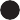 Remeras          Reng. 15 a 29Figura R.4.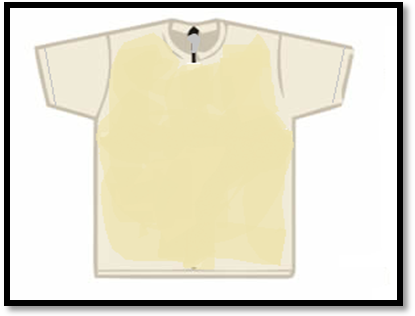 